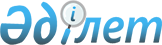 О.И.Жұмабековті Қазақстан Республикасы Жоғары Сот Кеңесінің Төрағасы қызметіне тағайындау туралыҚазақстан Республикасы Президентінің 2008 жылғы 14 ақпандағы N 537 Жарлығы



      Оңалсын Исламұлы Жұмабеков Қазақстан Республикасы Жоғары Сот Кеңесінің Төрағасы болып тағайындалсын, ол Қазақстан Республикасы Президентінің Әкімшілігі Басшысының орынбасары қызметінен босатылсын.

  

    Қазақстан Республикасының




      Президенті                                   Н. Назарбаев


					© 2012. Қазақстан Республикасы Әділет министрлігінің «Қазақстан Республикасының Заңнама және құқықтық ақпарат институты» ШЖҚ РМК
				